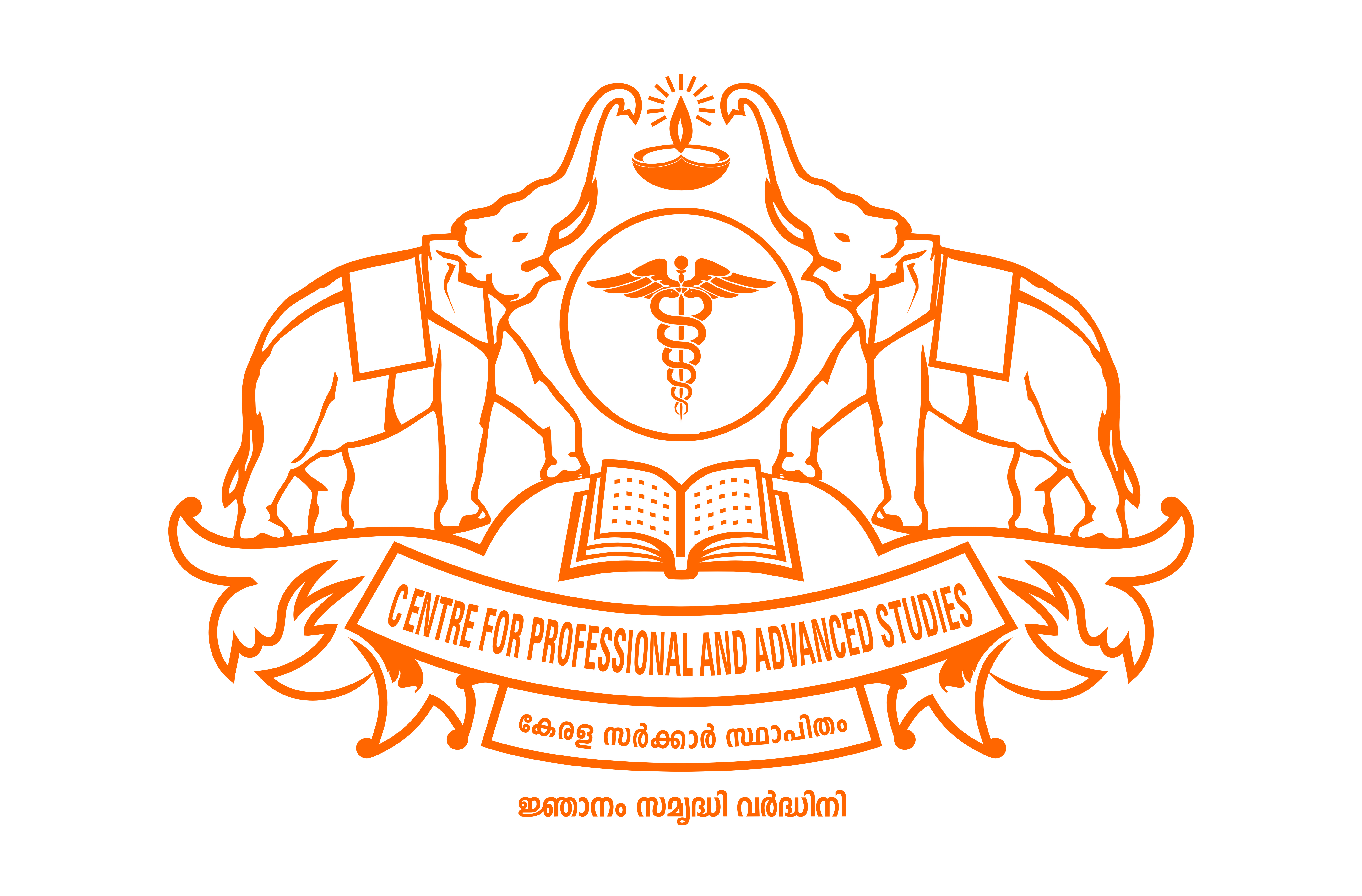 CENTRE FOR PROFESSIONAL AND ADVANCED STUDIES(Established by Government of Kerala)SCHOOL OF MEDICAL EDUCATION (SME)ADMISSION PROSPECTUS 2023-24Main Center: SME, Gandhinagar, Kottayam – 686008Phone: 0481-2598790Mobile: 9447967150e-mail: admission@cpas.ac.in, smeadmission2023@gmail.comRegional Centers: 	1. Puthuppally2. Cheruvandoor. 3. Manimalakkunnu.4. Nedumkandam. 5. Pala. 6. Pathanamthitta7. Angamaly8. Kotttarakara*(Centralized admission to all courses and centers at SME, Gandhinagar)INDEXU G Courses Affiliated to KUHS				Page NoB.Sc Nursing								   3			B.Sc MLT(Medical Laboratory Technology)				   5	BPT (Physiotherapy)							   7B.Sc Medical Microbiology 						   9B.Pharm								 11B.Pharm (Lateral entry to II year)					 13		P G Courses Affiliated to KUHSMPT (Master of Physiotherapy)					15i) Neurologyii) Musculoskeletal & Sports iii) CardiologyM.Pharm								17i)Pharmaceuticsii) PharmacologyMaster of Hospital Administration  (MHA) 				19PhDP G Courses Affiliated to M G UniversityM.Sc. Medical Biochemistry						22MSc Medical Documentation 					24MSc Bio Medical Instrumentation					26M.Sc Medical Microbiology						28M.Sc Medical Anatomy						30Reservation Quota							32			How to Apply 							33ADMISSION 2023-24Name of Course :B.Sc NursingDuration: 4 yearsEligibility: Plus two with 50% marks in Biology,Physics,Chemistry&English put together/ In                   accordance with recent Government ordersSelection :Allotment for 50% seats will be made by the Goverment.	 Admissionto 50% will be from the rank list prepared by the CPAS based on the                    marks of the qualifying Exam.( Subject to the Government orders)* New college waiting for the approval 1. Details of Tuition fee and Special fee for B.Sc Nursing fixed by the Govt.* *Pre-revised rate of fees. May be revised as per the decision of the Government/CPAS rules.***Fee Structure for SC/ST/OEC students:***The Fee has to be sanctioned from E Grantz*Fee will be subject to change based on the changes made by the CPAS/Govt.**Transportation charges are at actual rates.Fees applicable for various courses will be the rates as fixed by the Government.Examination fee shall be remitted by each student to the university at the time of respective examinations. Fee once remitted shall not be refunded under any circumstances.           However, the amount shall be refunded to those who discontinue after getting admission, but before the closure of admission.  Those who discontinue after closure of admission shall have to pay the tuition fee for the remaining years of study as liquidated damages as per Rules in force.  To those who get admission under Government quota, Government rules will be applicable in this regard.  Caution deposit shall be returned only on completion of the course.  (After adjusting liabilities if any)How to remit the feesAll fee payment should be through online method for which link shall be provided. The fee shall be paid using Credit/Debit card or Net Banking or at SBI with the challan generated from the online transaction. SCHEDULE OF REMITTANCEFee for the first semester/half year of all the courses are to be remitted at the time of admission. Late Fee A fine of Rs. 100/- within ten days of the due date. A fine of Rs.10/- per day including holidays will be levied from the last day of remittance of the fine of Rs.100/-.  This is applicable for online payment done at prior date but submitted after the last day of remittance without fine.  NRI candidates should submit $ exchange rate certificate from SBI on the date of payment.  However, the students are required to remit the fee within the cutoff date mentioned by CPASName of Course :B.Sc MLT (Medical Laboratory Technology)Duration: 4 yearsEligibility: Plus two with 50% marks in Biology,Physics,Chemistry&English put togetherSelection :Allotment for 50% seats will be made by the Government. Admissionto 50% will be from the rank list prepared by the CPAS based on the       marks of the qualifying Exam.Details of Tuition fee and Special fee for B.Sc MLT fixed by the Govt.**Pre-revised rate of fees. May be revised as per the decision of the Government/CPAS rules.*** Fee Structure for SC/ST/OEC students:***The Fee has to be sanctioned from E Grantz*Fee will be subject to change based on the changes made by the CPAS/Govt.**Transportation charges are at actual rates.Fees applicable various courses will be the rates as fixed by the Government.Examination fee shall be remitted by each student to the university at the time of respective examinations. Fee once remitted shall not be refunded under any circumstances.           However, the amount shall be refunded to those who discontinue after getting admission, but before the closure of admission.  Those who discontinue after closure of admission shall have to pay the tuition fee for the remaining years of study as liquidated damages as per Rules in force.  To those who get admission under Government quota, Government rules will be applicable in this regard.  Caution deposit shall be returned only on completion of the course.  (After adjusting liabilities if any)How to remit the feesAll fee payment should be through online method for which link shall be provided. The fee shall be paid using Credit/Debit card or Net Banking or at SBI with the challan generated from the online transaction. SCHEDULE OF REMITTANCEFee for the first semester/half year of all the courses are to be remitted at the time of admission. Late Fee A fine of Rs. 100/- within ten days of the due date. A fine of Rs.10/- per day including holidays will be levied from the last day of remittance of the fine of Rs.100/-.  This is applicable for online payment done at prior date but submitted after the last day of remittance without fine.  NRI candidates should submit $ exchange rate certificate from SBI on the date of payment.  However, the students are required to remit the fee within the cutoff date mentioned by CPASName of Course :BPT (Physiotherapy)Duration:  4 years + 6 months internshipEligibility: Plus two with 50% marks in Biology separately & 50% marks in Physics,                    Chemistry & Biology put together.Selection :Allotment for 50% seats will be made by the Govt. Admissionto 50% will be from the rank list prepared by the CPAS based on the marks of the qualifying Exam.Details of Tuition fee and Special fee for BPT fixed by the Govt.**Pre-revised rate of fees. May be revised as per the decision of the Government/CPAS rules.***Fee Structure for SC/ST/OEC students:***The Fee has to be sanctioned from E Grantz*Fee will be subject to change based on the changes made by the CPAS/Govt.**Transportation charges are at actual rates.Fees applicable for various courses will be the rates as fixed by the Government.Examination fee shall be remitted by each student to the university at the time of respective examinations. Fee once remitted shall not be refunded under any circumstances.           However, the amount shall be refunded to those who discontinue after getting admission, but before the closure of admission.  Those who discontinue after closure of admission shall have to pay the tuition fee for the remaining years of study as liquidated damages as per Rules in force.  To those who get admission under Government quota, Government rules will be applicable in this regard.  Caution deposit shall be returned only on completion of the course.  (After adjusting liabilities if any)How to remit the feesAll fee payment should be through online method for which link shall be provided. The fee shall be paid using Credit/Debit card or Net Banking or at SBI with the challan generated from the online transaction. SCHEDULE OF REMITTANCEFee for the first semester/half year of all the courses are to be remitted at the time of admission. Late Fee A fine of Rs. 100/- within ten days of the due date. A fine of Rs.10/- per day including holidays will be levied from the last day of remittance of the fine of Rs.100/-.  This is applicable for online payment done at prior date but submitted after the last day of remittance without fine.  NRI candidates should submit $ exchange rate certificate from SBI on the date of payment.  However, the students are required to remit the fee within the cutoff date mentioned by CPASName of Course :B.Sc Medical MicrobiologyDuration:  4 yearsEligibility: Plus two with 50% marks  in Physics, Chemistry & Biology put together Selection : Admission to 100% seats from the ranklist prepared by the CPAS based on the                    marks of the qualifying examTuition fee and Special fee for BSc Medical Microbiology course conducted under KUHS***Fee Structure for SC/ST/OEC students:***The Fee has to be sanctioned from E Grantz*Fee will be subject to change based on the changes made by the CPAS/Govt.**Transportation charges are at actual rates.Fees applicable for various courses will be the rates as fixed by the Government.Examination fee shall be remitted by each student to the university at the time of respective examinations. Fee once remitted shall not be refunded under any circumstances.           However, the amount shall be refunded to those who discontinue after getting admission, but before the closure of admission.  Those who discontinue after closure of admission shall have to pay the tuition fee for the remaining years of study as liquidated damages as per Rules in force.  To those who get admission under Government quota, Government rules will be applicable in this regard.  Caution deposit shall be returned only on completion of the course.  (After adjusting liabilities if any)How to remit the feesAll fee payment should be through online method for which link shall be provided. The fee shall be paid using Credit/Debit card or Net Banking or at SBI with the challan generated from the online transaction. SCHEDULE OF REMITTANCEFee for the first semester/half year of all the courses are to be remitted at the time of admission. Late Fee A fine of Rs. 100/- within ten days of the due date. A fine of Rs.10/- per day including holidays will be levied from the last day of remittance of the fine of Rs.100/-.  This is applicable for online payment done at prior date but submitted after the last day of remittance without fine.  NRI candidates should submit $ exchange rate certificate from SBI on the date of payment.  However, the students are required to remit the fee within the cutoff date mentioned by CPASName of Course :B.PharmDuration:  4 yearsEligibility: Plus two with 50% marks  in  Biology /Maths separately & 50% marks in 	       Physics, Chemistry & Biology / Maths put togetherSelection :Allotment for 50% seats will be made by the Govt. Admission to 50% will be from the rank list prepared by the CPAS based on Government criteriaDetails of Tuition fee and Special Fee for B.Pharm Course fixed by the Govt.****Fee Structure for SC/ST/OEC students:***The Fee has to be sanctioned from E Grantz*Fee will be subject to change based on the changes made by the CPAS/Govt.**Transportation charges are at actual rates.Fees applicable for various courses will be the rates as fixed by the Government.Examination fee shall be remitted by each student to the university at the time of respective examinations. Fee once remitted shall not be refunded under any circumstances.           However, the amount shall be refunded to those who discontinue after getting admission, but before the closure of admission.  Those who discontinue after closure of admission shall have to pay the tuition fee for the remaining years of study as liquidated damages as per Rules in force.  To those who get admission under Government quota, Government rules will be applicable in this regard.  Caution deposit shall be returned only on completion of the course.  (After adjusting liabilities if any)How to remit the feesAll fee payment should be through online method for which link shall be provided. The fee shall be paid using Credit/Debit card or Net Banking or at SBI with the challan generated from the online transaction. SCHEDULE OF REMITTANCEFee for the first semester/half year of all the courses are to be remitted at the time of admission. Late Fee A fine of Rs. 100/- within ten days of the due date. A fine of Rs.10/- per day including holidays will be levied from the last day of remittance of the fine of Rs.100/-.  This is applicable for online payment done at prior date but submitted after the last day of remittance without fine.  NRI candidates should submit $ exchange rate certificate from SBI on the date of payment.  However, the students are required to remit the fee within the cutoff date mentioned by CPASName of Course :B.Pharm – Lateral EntryDuration:  3 yearsEligibility: D.Pharm approved by AICTE & PCI 50% marks in D.Pharm in ER91 scheme Selection : Based on the aggregate marks of D.Pharm(for B Pharm Lateral Entry course Fee from II year onwards + special fee for first year)***Fee Structure for SC/ST/OEC students:***The Fee has to be sanctioned from E Grantz*Fee will be subject to change based on the changes made by the CPAS/Govt.**Transportation charges are at actual rates.Fees applicable for Govt merit seats for various courses will be the rates as fixed by the Government.Examination fee shall be remitted by each student to the university at the time of respective examinations. Fee once remitted shall not be refunded under any circumstances.           However, the amount shall be refunded to those who discontinue after getting admission, but before the closure of admission.  Those who discontinue after closure of admission shall have to pay the tuition fee for the remaining years of study as liquidated damages as per Rules in force.  To those who get admission under Government quota, Government rules will be applicable in this regard.  Caution deposit shall be returned only on completion of the course.  (After adjusting liabilities if any)How to remit the feesAll fee payment should be through online method for which link shall be provided. The fee shall be paid using Credit/Debit card or Net Banking or at SBI with the challan generated from the online transaction. SCHEDULE OF REMITTANCEFee for the first semester/half year of all the courses are to be remitted at the time of admission. Late Fee A fine of Rs. 100/- within ten days of the due date. A fine of Rs.10/- per day including holidays will be levied from the last day of remittance of the fine of Rs.100/-.  This is applicable for online payment done at prior date but submitted after the last day of remittance without fine.  NRI candidates should submit $ exchange rate certificate from SBI on the date of payment.  However, the students are required to remit the fee within the cutoff date mentioned by CPASName of Course : MPT (Master of Physiotherapy)Duration:  2 yearsEligibility: Pass in the BPT course from Universities recognized by KUHS with 50% marks or equivalentSelection :Based on the marks of the qualifying exam.Tuition fee and Special Fees for MPT course conducted under KUHS ***Fee Structure for SC/ST/OEC students:***The Fee has to be sanctioned from E Grantz*Fee will be subject to change based on the changes made by the CPAS/Govt.**Transportation charges are at actual rates.Fees applicable for various courses will be the rates as fixed by the Government.Examination fee shall be remitted by each student to the university at the time of respective examinations. Fee once remitted shall not be refunded under any circumstances.           However, the amount shall be refunded to those who discontinue after getting admission, but before the closure of admission.  Those who discontinue after closure of admission shall have to pay the tuition fee for the remaining years of study as liquidated damages as per Rules in force.  To those who get admission under Government quota, Government rules will be applicable in this regard.  Caution deposit shall be returned only on completion of the course.  (After adjusting liabilities if any)How to remit the feesAll fee payment should be through online method for which link shall be provided. The fee shall be paid using Credit/Debit card or Net Banking or at SBI with the challan generated from the online transaction. SCHEDULE OF REMITTANCEFee for the first semester/half year of all the courses are to be remitted at the time of admission. Late Fee A fine of Rs. 100/- within ten days of the due date. A fine of Rs.10/- per day including holidays will be levied from the last day of remittance of the fine of Rs.100/-.  This is applicable for online payment done at prior date but submitted after the last day of remittance without fine.  NRI candidates should submit $ exchange rate certificate from SBI on the date of payment.  However, the students are required to remit the fee within the cutoff date mentioned by CPASName of Course :M PharmDuration:  2 yearsEligibility: B. Pharm Degree from recognized Universities with not less than 50% marks for all the four years of the B.Pharm Exam taken together from an instiTuitionrecognized by AICTE, New Delhi and Pharmacy Council of India and KUHSSelection :Allotment for 50% seats will be made by the Govt. Admission to 50% will be from theranklist prepared by the CPAS based on 25% B.Pharm marks and 75% valid GPAT score.  In case of non-availability of GPAT qualified candidates, graduates without GPAT score will be considered as per KUHS norms..Details of Tuition fee and Special Fee for M.Pharm Course*Fee Structure for SC/ST/OEC students:***The Fee has to be sanctioned from E Grantz*Fee will be subject to change based on the changes made by the CPAS/Govt.**Transportation charges are at actual rates.Fees applicable for various courses will be the rates as fixed by the Government.Examination fee shall be remitted by each student to the university at the time of respective examinations. Fee once remitted shall not be refunded under any circumstances.           However, the amount shall be refunded to those who discontinue after getting admission, but before the closure of admission.  Those who discontinue after closure of admission shall have to pay the tuition fee for the remaining years of study as liquidated damages as per Rules in force.  To those who get admission under Government quota, Government rules will be applicable in this regard.  Caution deposit shall be returned only on completion of the course.  (After adjusting liabilities if any)How to remit the feesAll fee payment should be through online method for which link shall be provided. The fee shall be paid using Credit/Debit card or Net Banking or at SBI with the challan generated from the online transaction. SCHEDULE OF REMITTANCEFee for the first semester/half year of all the courses are to be remitted at the time of admission. Late Fee A fine of Rs. 100/- within ten days of the due date. A fine of Rs.10/- per day including holidays will be levied from the last day of remittance of the fine of Rs.100/-.  This is applicable for online payment done at prior date but submitted after the last day of remittance without fine.  NRI candidates should submit $ exchange rate certificate from SBI on the date of payment.  However, the students are required to remit the fee within the cutoff date mentioned by CPASName of Course :Master of Hospital Administration  (MHA)Duration:  2 yearsEligibility: Any degree with 50% marks as per KUHS normsSelection :Based on the marks of the qualifying examTuition fees and Special Fees for Master of Hospital Administration (MHA) Course conducted under KUHS****Fee Structure for SC/ST/OEC students:***The Fee has to be sanctioned from E Grantz*Fee will be subject to change based on the changes made by the CPAS/Govt.**Transportation charges are at actual rates.Fees applicable for Govt merit seats for various courses will be the rates as fixed by the Government.Examination fee shall be remitted by each student to the university at the time of respective examinations. Fee once remitted shall not be refunded under any circumstances.           However, the amount shall be refunded to those who discontinue after getting admission, but before the closure of admission.  Those who discontinue after closure of admission shall have to pay the tuition fee for the remaining years of study as liquidated damages as per Rules in force.  To those who get admission under Government quota, Government rules will be applicable in this regard.  Caution deposit shall be returned only on completion of the course.  (After adjusting liabilities if any)How to remit the feesAll fee payment should be through online method for which link shall be provided. The fee shall be paid using Credit/Debit card or Net Banking or at SBI with the challan generated from the online transaction. SCHEDULE OF REMITTANCEFee for the first semester/half year of all the courses are to be remitted at the time of admission. Late Fee A fine of Rs. 100/- within ten days of the due date. A fine of Rs.10/- per day including holidays will be levied from the last day of remittance of the fine of Rs.100/-.  This is applicable for online payment done at prior date but submitted after the last day of remittance without fine.  NRI candidates should submit $ exchange rate certificate from SBI on the date of payment.  However, the students are required to remit the fee within the cutoff date mentioned by CPASName of Course : PhDCentres :CentresCheruvandoor 24 Seats Puthuppally : 8 SeatsDuration: 3 Years to maximum 5 Years (Full time Registration) 4 Years to maximum 6 Years(Part Time Registration)Eligibility: Candidates seeking registration to the PhD Programme, whether full time or part time, shall hold a Master’s Degree/Post Graduate Degree (or accepted as equivalent to it and declared eligible for doing PhD, by Kerala University of Health Sciences) in the concerned or allied/cognate subject with minimum 50% marks and declared a pass. If the candidate is qualified with a pass and marks scored by the candidate in the qualifying examination are not specified, it will be presumed as 50% marks. The faculty wise list, of such eligible qualifying Degrees/other qualification, is given in the schedule. The candidate also has to qualify the entrance examination for PhD, if not duly exempted. For further details please refer regulations for the degree of Doctor of Philosophy (PhD) of Kerala University of Health Sciences.Selection :Admission to 100% seats from the rank list prepared by the KUHS based on the marks of the qualifying exam/Entrance exam. For further details please refer regulations for the degree of Doctor of Philosophy (PhD) of Kerala University of Health Sciences. Each student granted provisional registration for PhD shall do course work prescribed by the Doctoral Committee, during the first year. Year-end examination: At the end of the 1st year there will be an examination consisting of two papers of three hours duration and a Protocol/Methodology Approval Presentation and examination. Those who are successful in the year-end examination will be given permanent registration.Fees for PhD Course conducted under KUHSThe registration fee to be collected by the centers of Research from registered PhD scholars as per KUHS is as detailed belowThe remittance of the above research fee for the normal course period to centers of Research by the PhD scholars shall be in annual installments as detailed below.For details of Tuition fee and special fee refer KUHS website www.kuhs.ac.inFee Structure for SC/ST/OECstudents:As per the existing Govt.Norms for Ph.D)Name of Course :M.Sc. Medical BiochemistryDuration:  6 semestersEligibility: Any one of the following degrees with atleast 50% marks in the science subjecta .B.Sc in Medical Biochemistry/B.Sc MLT/Medical Microbiology/ Medical genetics.b.B.ScBiochemistry/Biotechnology/Micro biology/ Genetics/Bio Informaticsc.  B.Sc in Zoology/Botany with Bio Chemistry  /Chemistry as a subsidiaryd.  B.Sc in Chemistry with Biological Science at the plus two levele .Any other bachelor degree in Bio-Medical science/Health science/ Life science with Bio chemistry as one of the subjectsf. BAMS, BHMS, MBBS, BDS, BPT, B Pharmg. Any other degree approved as equivalent there to by the M.G UniversitySelection :Based on the marks of the qualifying exam.(Should register in MGU CAP also)(Weightage of15% and 10% of the total scored, to the students with B.Sc Medical                     Biochemistry and BSc Biochemistry respectively)Tuition fees and special Fees for MSc Medical Biochemistry (Three Year) course conducted under MG UniversityFee Structure for SC/ST/OEC students:***The Fee has to be sanctioned from E Grantz*Fee will be subject to change based on the changes made by the CPAS/Govt.**Transportation charges are at actual rates.Fees applicable various courses will be the rates as fixed by the Government.Examination fee shall be remitted by each student to the university at the time of respective examinations. Fee once remitted shall not be refunded under any circumstances.           However, the amount shall be refunded to those who discontinue after getting admission, but before the closure of admission.  Those who discontinue after closure of admission shall have to pay the tuition fee for the remaining years of study as liquidated damages as per Rules in force.  To those who get admission under Government quota, Government rules will be applicable in this regard.  Caution deposit shall be returned only on completion of the course.  (After adjusting liabilities if any)How to remit the feesAll fee payment should be through online method for which link shall be provided. The fee shall be paid using Credit/Debit card or Net Banking or at SBI with the challan generated from the online transaction. SCHEDULE OF REMITTANCEFee for the first semester/half year of all the courses are to be remitted at the time of admission. Late Fee A fine of Rs. 100/- within ten days of the due date. A fine of Rs.10/- per day including holidays will be levied from the last day of remittance of the fine of Rs.100/-.  This is applicable for online payment done at prior date but submitted after the last day of remittance without fine.  NRI candidates should submit $ exchange rate certificate from SBI on the date of payment.  However, the students are required to remit the fee within the cutoff date mentioned by CPASName of Course :MSc Medical DocumentationDuration:  4semestersEligibility: Any degree with 50% marks.Selection :Based on the marks of the qualifying exam. (Should register in MGU CAP also)Tuition fee and Special Fees for MSc Medical Documentation conducted under MG University ***Fee Structure for SC/ST/OEC students:***The Fee has to be sanctioned from E Grantz*Fee will be subject to change based on the changes made by the CPAS/Govt.**Transportation charges are at actual rates.Fees applicable for various courses will be the rates as fixed by the Government.Examination fee shall be remitted by each student to the university at the time of respective examinations. Fee once remitted shall not be refunded under any circumstances.           However, the amount shall be refunded to those who discontinue after getting admission, but before the closure of admission.  Those who discontinue after closure of admission shall have to pay the tuition fee for the remaining years of study as liquidated damages as per Rules in force.  To those who get admission under Government quota, Government rules will be applicable in this regard.  Caution deposit shall be returned only on completion of the course.  (After adjusting liabilities if any)How to remit the feesAll fee payment should be through online method for which link shall be provided. The fee shall be paid using Credit/Debit card or Net Banking or at SBI with the challan generated from the online transaction. SCHEDULE OF REMITTANCEFee for the first semester/half year of all the courses are to be remitted at the time of admission. Late Fee A fine of Rs. 100/- within ten days of the due date. A fine of Rs.10/- per day including holidays will be levied from the last day of remittance of the fine of Rs.100/-.  This is applicable for online payment done at prior date but submitted after the last day of remittance without fine.  NRI candidates should submit $ exchange rate certificate from SBI on the date of payment.  However, the students are required to remit the fee within the cutoff date mentioned by CPASName of Course :MSc Biomedical InstrumentationDuration:  4semestersEligibility: Bachelor degree with Electronics/Instrumentation/Mathematics/Physics/        Computer Science/ Computer Application/ Electronics as main or subsidiary from        any of the Universities in Kerala or Universities recognized as equivalent there to by the M.G University with 50% marks.Selection :Based on the marks of the qualifying exam.Weightage of20% marks of the total scored will be given to the students with B.Sc Electronics or B.Sc Instrumentation degree whilecalculating the merit mark for admission to the course), (Should register in MGU CAP) Tuition fee and Special Fees for MSc Biomedical Instrumentation conducted under MG University ***Fee Structure for SC/ST/OEC students:***The Fee has to be sanctioned from E Grantz*Fee will be subject to change based on the changes made by the CPAS/Govt.**Transportation charges are at actual rates.Fees applicable for Govt merit seats for various courses will be the rates as fixed by the Government.Examination fee shall be remitted by each student to the university at the time of respective examinations. Fee once remitted shall not be refunded under any circumstances.           However, the amount shall be refunded to those who discontinue after getting admission, but before the closure of admission.  Those who discontinue after closure of admission shall have to pay the tuition fee for the remaining years of study as liquidated damages as per Rules in force.  To those who get admission under Government quota, Government rules will be applicable in this regard.  Caution deposit shall be returned only on completion of the course.  (After adjusting liabilities if any)How to remit the feesAll fee payment should be through online method for which link shall be provided. The fee shall be paid using Credit/Debit card or Net Banking or at SBI with the challan generated from the online transaction. SCHEDULE OF REMITTANCEFee for the first semester/half year of all the courses are to be remitted at the time of admission. Late Fee A fine of Rs. 100/- within ten days of the due date. A fine of Rs.10/- per day including holidays will be levied from the last day of remittance of the fine of Rs.100/-.  This is applicable for online payment done at prior date but submitted after the last day of remittance without fine.  NRI candidates should submit $ exchange rate certificate from SBI on the date of payment.  However, the students are required to remit the fee within the cutoff date mentioned by CPASName of Course :M.Sc Medical MicrobiologyDuration:  2 YearsEligibility: 4 year B.Sc Medical Microbiology with 50% marksSelection :Based on the marks of the qualifying exam. (Should register in MGU CAP also)Tuition fee and Special Fees for MSc Medical Microbiology course conducted under MG University ***Fee Structure for SC/ST/OEC students:***The Fee has to be sanctioned from E Grantz*Fee will be subject to change based on the changes made by the CPAS/Govt.**Transportation charges are at actual rates.Fees applicable for various courses will be the rates as fixed by the Government.Examination fee shall be remitted by each student to the university at the time of respective examinations. Fee once remitted shall not be refunded under any circumstances.           However, the amount shall be refunded to those who discontinue after getting admission, but before the closure of admission.  Those who discontinue after closure of admission shall have to pay the tuition fee for the remaining years of study as liquidated damages as per Rules in force.  To those who get admission under Government quota, Government rules will be applicable in this regard.  Caution deposit shall be returned only on completion of the course.  (After adjusting liabilities if any)How to remit the feesAll fee payment should be through online method for which link shall be provided. The fee shall be paid using Credit/Debit card or Net Banking or at SBI with the challan generated from the online transaction. SCHEDULE OF REMITTANCEFee for the first semester/half year of all the courses are to be remitted at the time of admission. Late Fee A fine of Rs. 100/- within ten days of the due date. A fine of Rs.10/- per day including holidays will be levied from the last day of remittance of the fine of Rs.100/-.  This is applicable for online payment done at prior date but submitted after the last day of remittance without fine.  NRI candidates should submit $ exchange rate certificate from SBI on the date of payment.  However, the students are required to remit the fee within the cutoff date mentioned by CPASName of Course :M.Sc Medical AnatomyDuration:  3 YearsEligibility: Second class (50% marks) in B.Sc Zoology or any of the following paramedical                   science courses from a recognized University or its equivalent – B.Sc Nursing, B.Sc Medical Microbiology, BMRT, BPT, B.Sc. MLT, BNYS, BUMS, BSMS,                   BSc Perfusion Technology, BSc Dialysis Technology, BSc Medical Biochemistry,                   BCVT, BOT, and B.ASLPrecognisedbyAyush /KUHS/Mahatma Gandhi University and other recognised universities inIndia.10% of Weightage will be                  given to post graduate qualification like M.Sc Zoology, B.Ed. Natural Science etc.                  Two seats are reserved for any medical graduates (MBBS, BDS, BHMS, BAMS).                    In case of absence of such candidates the seats will be allotted to general merit                 candidates.Selection :Based on the marks of the qualifying exam. (Should register in MGU CAP also)Tuition fees and special Fees for MSc Medical Anatomy course conducted under MG University (Three Year Course)***Fee Structure for SC/ST/OEC students:***The Fee has to be sanctioned from E Grantz*Fee will be subject to change based on the changes made by the CPAS/Govt.**Transportation charges are at actual rates.Fees applicable for various courses will be the rates as fixed by the Government.Examination fee shall be remitted by each student to the university at the time of respective examinations. Fee once remitted shall not be refunded under any circumstances.           However, the amount shall be refunded to those who discontinue after getting admission, but before the closure of admission.  Those who discontinue after closure of admission shall have to pay the tuition fee for the remaining years of study as liquidated damages as per Rules in force.  To those who get admission under Government quota, Government rules will be applicable in this regard.  Caution deposit shall be returned only on completion of the course.  (After adjusting liabilities if any)How to remit the feesAll fee payment should be through online method for which link shall be provided. The fee shall be paid using Credit/Debit card or Net Banking or at SBI with the challan generated from the online transaction. SCHEDULE OF REMITTANCEFee for the first semester/half year of all the courses are to be remitted at the time of admission. Late Fee A fine of Rs. 100/- within ten days of the due date. A fine of Rs.10/- per day including holidays will be levied from the last day of remittance of the fine of Rs.100/-.  This is applicable for online payment done at prior date but submitted after the last day of remittance without fine.  NRI candidates should submit $ exchange rate certificate from SBI on the date of payment.  However, the students are required to remit the fee within the cutoff date mentioned by CPASReservation QuotaOnly the candidates of Kerala origin are eligible for claiming seats under reservation.In the case of socially and educationally backward class candidates, the annual family income limit shall be the latest one prescribed by the Government.  (i.e. annual income of all members in the family from all sources taken together). They should produce a community and Non-creamy layer certificate issued by the Revenue Officer not below the rank of Village Officer/Tahasildar. In the case of Latin Catholic/Anglo Indians their certificate should specifically exclude the other communityCandidates claiming reservation under Scheduled Caste/Scheduled Tribe should obtain Caste/Community Certificate from the Tahasildar concerned.Candidates seeking admission against the seats reserved for SC/ST quota should submit the certificate from the Principal of the College last attended showing whether they had availed fee concession during the academic year.  Students from other states should get the fee concession from their respective states.  SC/ST candidates are exempted from paying fees other than caution deposit and amenities fund provided they have not availed of such concession for any UG/PG course earlier.The seats unavailed by Scheduled Caste candidates will go to Scheduled Tribe candidates and vice versa.  The seats unavailed by SC/ST candidates will go to OEC candidates.  The seats that still remain unavailed of will go to Merit Quota.Other Eligible Candidates (OEC) have no separate quota.  They will be considered only against the seats unavailed by SC/ST candidates.  They should furnish community and income certificate obtained from the Village Officer concerned.  For such seats, the annual family income limit shall be the latest 	one prescribed by the Government.Children of inter-caste married couple claiming communal reservation SC/ST quota should produce community certificate from the Village Officer/Tahasildar.  Seats falling vacant under SC/ST quota are mutually transferable.Reservation of seats and relaxation of marks for all courses will be granted based on the Govt./CPAS rules. The existing percentage of reservation is Ezhava/Thiyya(EZ)-9%,Muslim (MU)-8%,Anglo-Indian/Latin Catholic (AILC) -3%, Other Backward Christian (OBX) including SIUC and converts to Christianity from SC-1%, Other Backward Hindus (OBH)-3%,SC-8%,ST-2%, the ward of Ex-service men (EX)-2%, Handicapped (PH)-3% (for Bsc Nursing 5% for physically handicapped). Viswakarma and related communities (VK) 2%, Dheevara and related communities (DV) 2%, Kusavan and related communities (KN) 1%, Kudumbi 1%, and Economically Weaker Sections (EWS)-10%. Weightage to NCC/NSS candidates will be done according to Govt. rules.Those who seek admission to the seats that fall under the reserved category shall produce the relevant certificates from the competent authority.  In order to prove concession based on caste and financial status, the certificates should be from a Revenue Officer not below the rank of a Tahasildar or Village Officer. No center change will be permitted for candidates availing admission through regional weightage quota. i) Weightage of 10% of seats for admission to SME UG course in Puthuppally Centre to candidates  belonging to  Ayarkunnam,  Akalakunnam, Manarcaud, Kooroppada, Meenadom, Pallikkathodu,   Pampady, Panachikkad, Vakathanam, Vijiayapuram and Puthuppally Grama Panchayats in the order   of merit.ii) Weightage of 10% seats for admission to BSc Nursing course in INE, Nedumkandamcentre to candidates belonging to Udumbanchola Taluk in the order of merit.iii) Weightage of 10% of seats for admission to BSc Nursing course in the INE, Pala centre to the candidates belonging to Pala Municipality, Marangattupally, Karoor and Mutholy Grama Panchayaths in the order of merit provided to ensure admission to at least one applicant from each local body, if  there are applications from each local body.iv) Weightage of 10% seats for admission to BSc Nursing and BSc MLT course in the SME, Manimalakunnucentre to the candidates belonging to Pampakuda Block Panchayat in the order of merit.Two seats reserved for candidates who have graduated from SME/UCME for admission 	to PG courses at SME.In the case of SC/ST/OEC students who are admitted under the merit quota the reimbursement of tuition fee will be subject to the decision of the Government.Seats are reserved for MHA course as follows:  25% for Science graduates, 25% for BA/B.Com holders, 50% for professional degree holders.** (Admission criteria subject to government norms) Seat reservation under LECTURER Quota	MPT course.       One seat	M.Pharm.            One seat The applicants under teachers quota should have minimum five years teaching  experience in the instiTuition of SME and satisfy the conditions prescribed therein for admission to the course.  They shall also execute a bond with  theCPAS as prescribed and abide by the rules of the CPASEx-Servicemen Quota : Applicant should submit the certificate from Zila Sainik officer  and the copy of the discharge book where the name of the applicant is incorporated.   .NRI Quota:5% of seats in all UG and PG courses, except B Pharm and M Pharm, under SME are reserved for students sponsored by Non-Resident Indians (NRIs) only and the admission will be on the basis of a separate rank list. Those who seek admission to NRI quota, should remit additional fee of Rs. 1500/- towards application fee.  NRI candidate should be prepared to pay fees in US dollars or equivalent sum in Indian currency.  Foreign nationals will also be considered under NRI category.  All unfilled vacancies under this category will go to the open merit quota. Along with the filled in application form, NRI candidate and parent/guardian (sponsor) should submit a joint declaration on stamp paper worth Rs. 200/- stating that they may be considered under the NRI quota only and they are willing to pay the NRI fees either in US dollars or equivalent currency, throughout the course of study and also that no request for change from NRI quota to general category, shall be made in future. NRI candidate should submit sponsorship certificatecopy of passport and Employment Certificate attested by the consulate/Embassycertificate to prove relationship with the student at the time of admission (mandatory).  No request for transfer from NRI quota to general category will be entertained by the CPAS.HOW TO APPLYCandidates applying for admission to all courses under School of Medical Education should apply online and send a printout to the Joint Director, School of Medical Education, Gandhinagar, Kottayam – 686008 on or before the last date mentioned.Online submission of Application may be made by accessing the website – www.cpas.ac.in or www.sme.edu.in .Copy of the printout of the Application form must be retained for future reference.The applicant is fully responsible for the details and marks entered in the application form. Any disparity in marks or claims noticed at the time of admission will result in the application being summarily rejected.Applicant should ensure the following before sending the printout of the application form:All supporting documents submitted should be properly filled in and signed by the competent authority and affixed office seal at specified place. Copies of all certificates enclosed should be self attested by the candidate.The photograph uploaded online and the photograph pasted in the printout of application form should be identical and properly self-attested.The applicant should select the course/courses which he/she desires to study while applying online.The candidate should maintain confidentiality of the password created at the time of registration for submission of online application and keep it in safe custody for all future online activities such as payment of fees, etc.No memo will be sent by post from this office in the case of defective applications. The defects, if any, should be rectified before the cut-off date by the candidate. In that case hardcopy of the corrected application should be sent to the college.Candidates should send only one application for admission to all UG and all PG courses respectively.UG Courses Application fee:  The applicant has to remit Rs. 750/- as application Fee by online payment through the payment gateway. (for SC/ST candidates Rs. 375/-).  Rs. 1500/- additional for NRI quota. PG Courses Application fee:  The applicant has to remit Rs. 1000/- as application Fee by online payment through the payment gateway. (for SC/ST candidates Rs. 500/-).  Rs. 2000/- additional for NRI quota. Eligibility:Those who possess the approved minimum qualification can apply.  Only the courses or their equivalents approved by the KUHS /M G University shall be reckoned as minimum qualification.Those who are awaiting the results of the qualifying examination can also apply.  They shall produce the mark list on or before the dates stipulated in the schedule of admissions.There is no age limit for admission.Candidates belonging to SEBC whose total annual family income does not exceed the prescribed limit approved by the Govt will have a relaxation of 3% marks in the qualifying exam. 5%relaxation for OEC candidates. Eligible relaxation in marks for SC/ST candidates.Those who have qualified fromUniversities other than KUHS/MG University/Board of Examinations in Kerala/CBSE/ICSE should produce eligibility/recognition certificate from MG University/KUHS and Migration Certificate/NOC from the parent University/Board at the time of admission.Selection:	All admissions shall be based on merit solely based on the marks of the qualifying examination.NRI quota is available for all courses under SME, except B Pharm and M Pharm.Percentage of marks given is the minimum marks required for Part III Optional Subjects, if not otherwise mentioned.Reservation, concession based on income and community will be allowed according to the rules of the Government.For 50% seats other than Govt merit seats the students will be ranked according to the merit list prepared by SME and will be called for counseling where they can select the best available course and request for better options.Rank list and the admission counseling chance memo shall be published in the admission portal. SMS alert shall be sent for the same. The admission counseling schedule shall be published in the website.The candidates shall log on to the website using the user name and password registered at the time of applying to the courses to view their rank, to download application form and counseling memo, and for other information.  Candidate should appear for the admission counselling at their own expense.Admission, center transfer, etc shall be based on the general rank only. All mandatory reservations laid down by the government will be followed. Candidates admitted through reservation quota shall be transferred to the general seat if such vacancy arises in any of the centers of SME so that another eligible reservation candidate shall be allotted that seat.If the candidate fails to appear for the admission counselling or to remit the fee in time he/she will lose the chance.All admissions will be provisional until the CPAS finalize it.No rounding off of the percentage of marks to the nearest whole number is permitted.The CPAS will not be responsible for delay in online communication regarding admission counselling.Incomplete applications will be rejected.No request for transfer from NRI quota to general category will be entertained by the CPAS.Candidates admitted through SPOT admission shall not be permitted for center change, course change, or cancellation.If by any circumstance the enrolment of any course does not reach half of the sanctioned strength, that course will not be conducted during this academic year.Candidates shall be transferred to a different centre of study, if CPAS decides to do so.The CPAS reserves the right to cancel/modify the existing rules and to cancel any center, shift the venue of the center or amalgamate two or more centers.5.  Dates to remember:i) Last date to apply online and receive the printouts of courses under SME  Tentative Dates of CounsellingUG Courses except B Pharm	: 20-07-2023	PG Coursesexcept M Pharm	: 30-07-2023	B Pharm and M Pharm		: As per government normsTentative dates of commencement of classes:1.B Pharm and M Pharm		: As per government norms2. Other UG and PG courses		:As per government norms                                                                                                                                           Sd/-Place: Gandhinagar                                                                                            DIRECTORDate: 01.06.2023Sl NoCentreNo of seatsGovermentAllotmentCPAS Allotment1Gandhinagar5025252Puthuppally5025253Pala5025254Pathanamthitta5025255Manimalakunnu, Koothattukulam4020206Nedumkandam6030307Kottarakkara*402020Sl. No.ParticularsCPAS/Govt. seat fee  (Rupees)CPAS/Govt. seat fee  (Rupees)CPAS/Govt. seat fee  (Rupees)CPAS/Govt. seat fee  (Rupees)NRI  fees (Rupees)NRI  fees (Rupees)NRI  fees (Rupees)NRI  fees (Rupees)Sl. No.ParticularsI YearII Year III YearIV YearI YearII Year III YearIV YearSl. No.ParticularsRsRsRsRsRsRsRsRs1Admission fee100000010000002Caution deposit Refubdable10,00000010,0000003Clinical Affiliation Fee200020002000200020002000200020004Consumables/ Stationary300030003000300030003000300030005Fee for ID Card3003003003003003003003006Lab and Library Fee200020002000200020002000200020007Medical Check Up & Vaccination200020002000200020002000200020008Recreation and Sports Fee300030003000300030003000300030009Transportation70007000700070007000700070007000Total Special Fee303001930019300193003030019300193001930010Tuition Fee730257302573025730259500095000950009500013Grand Total103325923259232592325124850112850112850112850Sl. No.ParticularsI YearII YearIII YearIV Year1Admission fee1,000NilNilNil2Caution deposit (refundable)10,000NilNilNilGrand totalGrand total11,000/-NilNilNilSEMESTERDUE DATEAMOUNTIII,V,VII 5thOCTOBER Special fee +Tuition FeesII,IV,VI,VIII5th April Tuition FeeSl NoCentreNo of seatsGovermentAllotmentCPAS Allotment1Gandhinagar3015152Puthuppally3015153Manimalakunnu, Koothattukulam3015154Angamaly402020Sl NoDescriptionCPAS/Govt Seat Fee in INRCPAS/Govt Seat Fee in INRCPAS/Govt Seat Fee in INRCPAS/Govt Seat Fee in INRNRI Seat fee in USDNRI Seat fee in USDNRI Seat fee in USDNRI Seat fee in USDSl NoDescriptionI yearII yearIII yearIV yearI yearII yearIII yearIV year1Admission Fee2000$502Caution Deposit Fee10,000000$ 1503Clinical Posting Fee **010,00010,00015,0000$145$145$2104College Union Fund400000$ 65Laboratory Fee3,6003,6003,6003,600$ 110$ 110$ 110$ 1106Library Fee3500350035003500$ 110$ 110$ 110$ 1107Miscellaneous2,5001,8003,3003,300$71$71$71$718Registration, Certificte verification fee and fee for ID Card630$129University Sports Fee210$310 Stationary Fee2500250025002500$50$50$50$5011University Union Fund210Total Special Fee25,55021,40022,90022.900$565$475$475$475Tuition Fee80850808508085080850$1750$1750$1750$1750Grand Total1,06,4001,02,2501,03,7501,08,750$2,315$2,225$2,225$2,295Sl. No.ParticularsI YearII YearIII YearIV Year1Admission fee2,000NilNilNil2Caution deposit (refundable)10,000NilNilNilGrand totalGrand total12,000/-NilNilNilSEMESTERDUE DATEAMOUNTIII,V,VII 5thOCTOBER Special fee +Tuition FeesII,IV,VI,VIII5th April Tuition FeeSl NoCentreNo of seatsGovermentAllotmentCPAS Allotment1Gandhinagar4020202Angamaly402020Sl NoDescriptionCPAS/Govt Seat Fee in INRCPAS/Govt Seat Fee in INRCPAS/Govt Seat Fee in INRCPAS/Govt Seat Fee in INRNRI Seat fee in USDNRI Seat fee in USDNRI Seat fee in USDNRI Seat fee in USDSl NoDescriptionI yearII yearIII yearIV yearI yearII yearIII yearIV year1Admission Fee2000$502Caution Deposit Fee10,000000$1503Clinical Posting Fee **010,00015,00015,0000$205$310$3104400000$64College Union Fund400000$65Esst.&Stationary Fee5000500050005000$100$100$100$1006Laboratory Fee3,650340034003400$80$75$75$757Library Fee3600300030003000$110$110$110$1108Miscellaneous2,5001,8003,3003,300$75$69$69$699Registration, Certificte verification fee and fee for ID Card630$1210UniversitySports Fee210$311Transportation Charges for Clinical Postings02000200020000$69$69$6912University Union Fund210$3Total Special Fee28,20025,20031,70031,700$645$628$733$733Tuition Fee59,75059,75059,75059,750$1,500$1,500$1,500$1,500Grand Total87,95084,95091,45091,450$2,145$2,128$2,233$2,233Sl. No.ParticularsI YearII YearIII YearIV Year1Admission fee2,000NilNilNil2Caution deposit (refundable)10,000NilNilNilGrand totalGrand total12,000/-NilNilNilSEMESTERDUE DATEAMOUNTIII,V,VII 5thOCTOBER Special fee +Tuition FeesII,IV,VI,VIII5th April Tuition FeeSl NoCentreNo of seatsGovermentAllotmentCPAS Allotment1Gandhinagar45045Sl NoDescriptionCPAS/Govt Seat Fee in INRCPAS/Govt Seat Fee in INRCPAS/Govt Seat Fee in INRCPAS/Govt Seat Fee in INRNRI Seat fee in USDNRI Seat fee in USDNRI Seat fee in USDNRI Seat fee in USDSl NoDescriptionI yearII yearIII yearIV yearI yearII yearIII yearIV year1Admission Fee2000$502Amenities Fund15003Caution Deposit Fee10,000000$ 1504Clinical Posting Fee **05,00010,00015,0000$100$150$2005College Union Fund400000$ 66Laboratory Fee2650140014001400$100$50$50$507Library Fee2500200020002000$ 98$ 80$80$808Medical Inspection Fee100$29Miscellaneous1000100010001000$50$50$50$5010 Registration, Certificte verification fee and fee for ID Card630$1211UniversitySports Fee210$312University Union Fund210$3Total Special Fee21,2009,40014,40019,400$604$280$330$380Tuition Fee45,00045,00045,00045,000$1050$1050$1050$1050Grand Total66,20055,40060,40065,400$1654$1330$1380$1430Sl. No.ParticularsI YearII YearIII YearIV Year1Admission fee2,000NilNilNil2Caution deposit (refundable)10,000NilNilNilGrand totalGrand total12,000/-NilNilNilSEMESTERDUE DATEAMOUNTIII,V,VII 5thOCTOBER Special fee +Tuition FeesII,IV,VI,VIII5th April Tuition FeeSl NoCentreNo of seatsGovermentAllotmentCPAS Allotment1Cheruvandoor6030302Puthuppally603030Sl. No.DescriptionCPAS Merit/Govt. seat fee in INRCPAS Merit/Govt. seat fee in INRCPAS Merit/Govt. seat fee in INRCPAS Merit/Govt. seat fee in INRSl. No.DescriptionI yearII yearIII yearIV year1Admission Fee20000002Caution Deposit Fee100003Clinical Posting Fee **10004College Union fund4005Internet Charges45004500450045006Laboratory Fee20501500150015007Library Fee20002000200020008Medical checkup, Vaccination &Health Insurance25002500250025009Project Fees100008Registration, Certificate verification fee and fee for ID Card6309University Sports Fee21050505010Stationary500050005000500012University Union Fund210000Total Special Fee39,50025,50025,50036,500Tuition Fee98,00098,00098,00098,000Grand Total1,37,5001,23,5001,23,5001,34,500Sl. No.ParticularsI YearII YearIII YearIV Year1Admission fee2,000NilNilNil2Caution deposit (refundable)10,000NilNilNilGrand totalGrand total12,000/-NilNilNilSEMESTERDUE DATEAMOUNTIII,V,VII 5thOCTOBER Special fee +Tuition FeesII,IV,VI,VIII5th April Tuition FeeSl NoCentreNo of seatsGovermentAllotmentCPAS Allotment1Cheruvandoor6 + Lapsed seats332Puthuppally6 + Lapsed seats33Sl. No.DescriptionCPAS Merit/Govt. seat fee in INRCPAS Merit/Govt. seat fee in INRCPAS Merit/Govt. seat fee in INRCPAS Merit/Govt. seat fee in INRSl. No.DescriptionI yearII yearIII yearIV year1Admission Fee0002Caution Deposit Fee3Clinical Posting Fee **10004College Union fund5Internet Charges4500450045006Laboratory Fee1500150015007Library Fee2000200020008Medical checkup, Vaccination &Health Insurance2500250025009Project Fees100008Registration, Certificate verification fee and fee for ID Card9University Sports Fee50505010Stationary50005000500012University Union Fund000Total Special Fee39,50025,50036,500Tuition Fee98,00098,00098,000Grand Total1,37,5001,23,5001,34,500Sl. No.ParticularsI YearII YearIII YearIV Year1Admission fee2,000NilNilNil2Caution deposit (refundable)10,000NilNilNilGrand totalGrand total12,000/-NilNilNilSEMESTERDUE DATEAMOUNTV,VII 5thOCTOBER Special fee +Tuition FeesIV,VI,VIII5th April Tuition FeeSl NoCentreNo of seatsNeurologyMusculoskeletal & SportsCardiology1Gandhinagar15393Sl NoDescriptionCPAS Allotment( INR)CPAS Allotment( INR)NRI Seat fee in USDNRI Seat fee in USDSl NoDescriptionI yearII yearI yearII year1Admission Fee2000$502Amenities Fund1500$1503Caution Deposit Fee2,0000$ 1504Clinical Posting Fee 15,00015,000$310$3105College Union Fund4000$ 66Laboratory Fee45000$1407Library Fee44004400$ 137$ 658Medical Inspection Fee100$29Miscellaneous6000$10010 Registration, Certificte verification fee and fee for ID Card840$1411UniversitySports Fee210$312University Union Fund210$3Total Special Fee37,16019,400$1045$375Tuition Fee86,62586,625$2000$2000Grand Total1,23,7851,06,025$3045$2375Sl. No.ParticularsI YearII Year1Admission fee2,500Nil2Caution deposit (refundable)2,000NilGrand totalGrand total4,500/-NilSEMESTERDUE DATEAMOUNTIII, 5thOCTOBER Special fee +Tuition FeesII,IV5th April Tuition FeeSl NoCentreNo of seatsPharmacologyPharmacologyPharmaceuticsPharmaceuticsSl NoCentreNo of seatsCEECPASCEECPAS1Cheruvandoor1578`-------------2Puthuppally15--------------87Sl. No.DescriptionCPAS/Govt. Seat Fees in INRCPAS/Govt. Seat Fees in INRSl. No.Description1st Year2nd Year1Admission Fee200002Caution Deposit (refundable)200003College Union fund40004Lab fee600005Library Fee540044006Medical Inspection fee1007Registration Certificate Verification Fee & Fee For University ID Card840508UniversitySports Fee2109University Union Fee2100Total special fees17,1604,40010Tuition fees1,00,0001,00,000Grand Total1,17,1601,04,400Sl. No.ParticularsI YearII Year1Admission fee2,500Nil2Caution deposit (refundable)2,000NilGrand totalGrand total4,500/-NilSEMESTERDUE DATEAMOUNTIII, 5thOCTOBER Special fee +Tuition FeesII,IV5th April Tuition FeeSl NoCentreNo of seatsCPAS Allotment1Gandhinagar2525Sl NoDescriptionCPAS Allotment( INR)CPAS Allotment( INR)NRI Seat fee in USDNRI Seat fee in USDSl NoDescriptionI yearII yearI yearII year1Admission Fee2000$502Amenities Fund1500$1503Caution Deposit Fee2,0000$ 1504Clinical Posting Fee 010,000$310$3105College Union Fund4000$ 66Library Fee44004400$ 137$ 657Medical Inspection Fee100$28Miscellaneous4400$1009Registration, Certificte verification fee and fee for ID Card840$1410 UniversitySports Fee210$311University Union Fund210$3Total Special Fee16,06014,400$615$37512Tuition Fee100,0001,00,000$2,000$2,000Grand Total116,060114400$3,295$2,625Sl. No.ParticularsI YearII Year1Admission fee2,500Nil2Caution deposit (refundable)2,000NilGrand totalGrand total4,500/-NilSEMESTERDUE DATEAMOUNTIII, 5thOCTOBER Special fee +Tuition FeesII,IV5th April Tuition FeeNoItemFee amount1Research Fee for the normal course period ( For the entire normal course period of 5 years for full time PhD and 6 years for part time Ph D)31,500/-2Research Fee for additional period in which re- registration required ( For every additional year)10,500/-NoItemYearResearch fee to be paid (In RS)1Full time PhD Programme(Minimum course period 3 years)1st, 2nd & 3rd Year10,500/- per year2Research Fee for additional period in which re- registration required ( For every additional year)1st Year10,500/-2Research Fee for additional period in which re- registration required ( For every additional year)2nd, 3rd and 4th Year7,000 per yearSl NoCentreNo of seatsMGU CAPCPAS AllotmentCPAS Allotment1Gandhinagar25121213Sl NoDescriptionCPAS Allotment/CAP Allotment( INR)CPAS Allotment/CAP Allotment( INR)CPAS Allotment/CAP Allotment( INR)NRI Seat fee in USDNRI Seat fee in USDNRI Seat fee in USDSl NoDescriptionI yearII yearIII YearI yearII yearIII Year1Admission Fee2000$50 2Amenities Fund1500$150 3Annual Administration Fee105010501050$16 $16 $16 4Caution Deposit (Refundable)2,000$150 5Training Fee 10,000$160 6College Union Fund400$6 7Identity Card60$1 8Lab Fee200010001000$100 $65 9Library Fee2000$116 10Medical Inspection Fee100$2 11Miscellaneous1000$50 12Registration Fee (MGU)400400400$7 $7 $7 13UniversitySports Fee300300300$6 $6 $6 14Student Affiliation Fee750750750$12 $12 $12 15University Union Fund, Welfare Fund and Group Insurance130130130$3 $3 $3 Total Special Fee13690363013630$669$109$20416Tuition Fee80,00080,00080,000$1,600$1,600$1,600Grand Total93,69083,63093630$2,269$1,709$1804Sl. No.ParticularsI YearII YearIII Year1Admission fee2,500NilNil2Caution deposit (refundable)2,000NilNilGrand totalGrand total4,500/-NilNilSEMESTERDUE DATEAMOUNTIII,V 5thOCTOBER Special fee +Tuition FeeII,IV,VI5th April Tuition FeeSl NoCentreNo of seatsMGU CAP CPAS AllotmentCPAS Allotment1Gandhinagar25121213Sl NoDescriptionCPAS Allotment/CAP Allotment( INR)CPAS Allotment/CAP Allotment( INR)NRI Seat fee in USDNRI Seat fee in USDSl NoDescriptionI yearII yearI yearII year1Admission Fee2000$502Amenities Fund1500$1503Annual Administration Fee10501050$16$164Caution Deposit (Refundable)2,000$1505Training Fee 1000015000$160$2406College Union Fund400$67Identity Card60$18Lab Fee2000$1009Library Fee2000$20010Medical Inspection Fee100$211Miscellaneous1000$5012Registration Fee (MGU)400400$7$713UniversitySports Fee300300$6$614Student Affiliation Fee750750$12$1215University Union Fund, Welfare Fund and Group Insurance130130$3$3Total Special Fee2369017630$913$28416Tution Fee65,00065,000$1,600$1,600Grand Total93,69082,630$2,513$1,884Sl. No.ParticularsI YearII Year1Admission fee2,500Nil2Caution deposit (refundable)2,000NilGrand totalGrand total4,500/-NilSEMESTERDUE DATEAMOUNTIII, 5thOCTOBER Special fee +Tuition FeesII,IV5th April Tuition FeeSl NoCentreNo of seatsMGU CAP AllotmentCPAS Allotment1Gandhinagar201010Sl NoDescriptionCPAS Allotment/CAP Allotment( INR)CPAS Allotment/CAP Allotment( INR)NRI Seat fee in USDNRI Seat fee in USDSl NoDescriptionI yearII yearI yearII year1Admission Fee2000$502Amenities Fund1500$1503Annual Administration Fee10501050$16$164Caution Deposit (Refundable)2,000$1505Tarining Fee 100005000$160$2406College Union Fund400$67Identity Card60$18Lab Fee20002000$1009Library Fee2000$20010Medical Inspection Fee100$211Miscellaneous1000$5012Registration Fee (MGU)400400$7$713UniversitySports Fee300300$6$614Student Affiliation Fee750750$12$1215University Union Fund, Welfare Fund and Group Insurance130130$3$3Total Special Fee236909630$913$28416Tution Fee65,00065,000$1,600$1,600Grand Total93,69074,630$2,513$1,884Sl. No.ParticularsI YearII Year1Admission fee2,500Nil2Caution deposit (refundable)2,000NilGrand totalGrand total4,500/-NilSEMESTERDUE DATEAMOUNTIII, 5thOCTOBER Special fee +Tuition FeesII,IV5th April Tuition FeeSl NoCentreNo of seatsMGU CAP AllotmentCPAS Allotment1Gandhinagar201010Sl NoDescriptionCPAS Allotment/CAP Allotment( INR)CPAS Allotment/CAP Allotment( INR)NRI Seat fee in USDNRI Seat fee in USDSl NoDescriptionI yearII yearI yearII year1Admission Fee2000$502Amenities Fund1500$1503Annual Administration Fee10501050$16$164Caution Deposit (Refundable)2,000$1505Training Fee 6College Union Fund400$67Identity Card60$18Lab Fee20002000$1009Library Fee2000$20010Medical Inspection Fee100$211Miscellaneous1000$5012Registration Fee (MGU)400400$7$713UniversitySports Fee300300$6$614Student Affiliation Fee750750$12$1215University Union Fund, Welfare Fund and Group Insurance130130$3$3Total Special Fee136904630$753$4416Tution Fee70,00070,000$1,600$1,600Grand Total93,69072,630$2,353$1,644Sl. No.ParticularsI YearII Year1Admission fee2,500Nil2Caution deposit (refundable)2,000NilGrand totalGrand total4,500/-NilSEMESTERDUE DATEAMOUNTIII, 5thOCTOBER Special fee +Tuition FeesII,IV5th April Tuition FeeSl NoCentreNo of seatsMGU CAP AllotmentCPAS Allotment1Gandhinagar1055Sl NoDescriptionCPAS Allotment/CAP Allotment( INR)CPAS Allotment/CAP Allotment( INR)CPAS Allotment/CAP Allotment( INR)NRI Seat fee in USDNRI Seat fee in USDNRI Seat fee in USDSl NoDescriptionI yearII yearIII YearI yearII yearIII Year1Admission Fee2000$502Amenities Fund1500$1503Annual Administration Fee105010501050$16$16$164Caution Deposit (Refundable)2,000$1505Training Fee 6College Union Fund400$67Identity Card60$18Lab Fee200020002000$100$659Library Fee2000$20010Medical Inspection Fee100$211Miscellaneous1000$5012Registration Fee (MGU)400400400$7$7$713UniversitySports Fee300300300$6$6$614Student Affiliation Fee750750750$12$12$1215University Union Fund, Welfare Fund and Group Insurance130130130$3$3$3Total Special Fee1369046304630$753$109$4416Tuition Fee65,00065,00065,000$1,400$1,400$1,400Grand Total78,69069,63069,630$2,153$1,509$1,444Sl. No.ParticularsI YearII YearIII Year1Admission fee2,500NilNil2Caution deposit (refundable)2,000NilNilGrand totalGrand total4,500/-NilNilSEMESTERDUE DATEAMOUNTIII,V 5thOCTOBER Special fee +Tuition FeeII,IV,VI5th April Tuition Fee	CoursesApply OnlineReceive print out at the collegeUG courses30-06-202304-07-2023PG courses30-06-202304-07-2023PhD courseAs per government normsAs per government norms